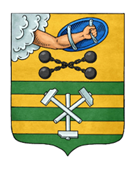 ПЕТРОЗАВОДСКИЙ ГОРОДСКОЙ СОВЕТ40 сессия 28 созываРЕШЕНИЕот 12 мая 2021 г. № 28/40-710О награждении Почетной грамотой Петрозаводского городского Совета Полищук И.Я.В соответствии с пунктом 7 Положения «О Почетной грамоте Петрозаводского городского Совета», утвержденного Решением Петрозаводского городского Совета от 17.12.2002 № XXIV/XXX-400, 
на основании ходатайства администрации муниципального бюджетного общеобразовательного учреждения Петрозаводского городского округа «Лицей №13» Петрозаводский городской СоветРЕШИЛ:Наградить Почетной грамотой Петрозаводского городского Совета Полищук Ирину Яковлевну, заместителя директора по учебно-воспитательной работе и учителя начальных классов муниципального бюджетного общеобразовательного учреждения Петрозаводского городского округа «Лицей №13», за многолетний добросовестный плодотворный труд, высокий профессионализм, успехи в реализации проектов этнокультурного и патриотического воспитания, создание и внедрение новых современных форм работы, активное распространение педагогического опыта, заслуги в обучении и воспитании подрастающего поколения Петрозаводского городского округа.И.о. ПредседателяПетрозаводского городского Совета                                             А.Ю. Ханцевич